جدول کشیک های کارورزی پرستاری کودکان در نیم سال چهارم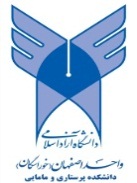 صفحه 1جدول کشیک های کارورزی پرستاری کودکان در نیم سال چهارمصفحه 2نام درس کارآموزیشماره درسزمان کشیکتاریخمحل کشیکساعت ورودساعت خروجامضاء استاد/مسئولملاحظاتPICUیاNICU-صبح کارPICUیاNICU-عصر کارPICUیاNICU-شب کاراورژانس-صبح کاراورژانس-عصر کاراورژانس-شب کارجراحی کودکانیاداخلی کودکان-صبح کارجراحی کودکانیاداخلی کودکان-عصر کارجراحی کودکانیاداخلی کودکان-شب کارنام درس کارآموزیشماره درسزمان کشیکتاریخمحل کشیکساعت ورودساعت خروجامضاء استاد/مسئولملاحظاتپرستاری بیماری های مزمن کودکان-صبح کارپرستاری بیماری های مزمن کودکان-عصر کارپرستاری بیماری های مزمن کودکان-شب کارانکولوژی-صبح کارانکولوژی-عصر کارانکولوژی-شب کاردرمانگاه -صبح کاردرمانگاه -عصر کاردرمانگاه -شب کار